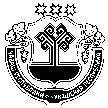 В соответствии с абзацем четвертым пункта 3.2 статьи 160.1 Бюджетного кодекса Российской Федерации, администрация Чуманкасинского сельского поселения Моргаушского района Чувашской Республики п о с т а н о в л я е т:1. Внести в постановление администрации Чуманкасинского сельского поселения Моргаушского района Чувашской Республики от 21.12.2021г. №68 «Об утверждении перечня главных администраторов доходов  бюджета Чуманкасинского сельского поселения Моргаушского района Чувашской Республики» (далее - постановление) следующие изменения:1.1. В приложении к постановлению после позиции: «993 1 17 05050 10 0000 180 «Прочие неналоговые доходы бюджетов сельских поселений» дополнить следующей позицией:«993 1 17 15030 10 0000 150 Инициативные платежи, зачисляемые в бюджеты сельских поселений».2. Настоящее постановление вступает в силу с момента подписания.  Глава Чуманкасинского сельского поселения                                                 Н.В. БеловЧУВАШСКАЯ РЕСПУБЛИКАМОРГАУШСКИЙ РАЙОНАДМИНИСТРАЦИЯЧУМАНКАСИНСКОГО СЕЛЬСКОГО ПОСЕЛЕНИЯПОСТАНОВЛЕНИЕДеревня Одаркино                                                        ЧĂВАШ РЕСПУБЛИКИ   МУРКАШ РАЙОНĔ	             ЧУМАНКАССИ ЯЛПОСЕЛЕНИЙĔНАДМИНИСТРАЦИЙĔЙЫШĂНУОтарккă  ялĕО внесении изменений в постановление администрации Чуманкасинского сельского поселения Моргаушского района Чувашской Республики от 21.12.2021г. №68 «Об утверждении перечня главных администраторов доходов  бюджета Чуманкасинского сельского поселения Моргаушского района Чувашской Республики»